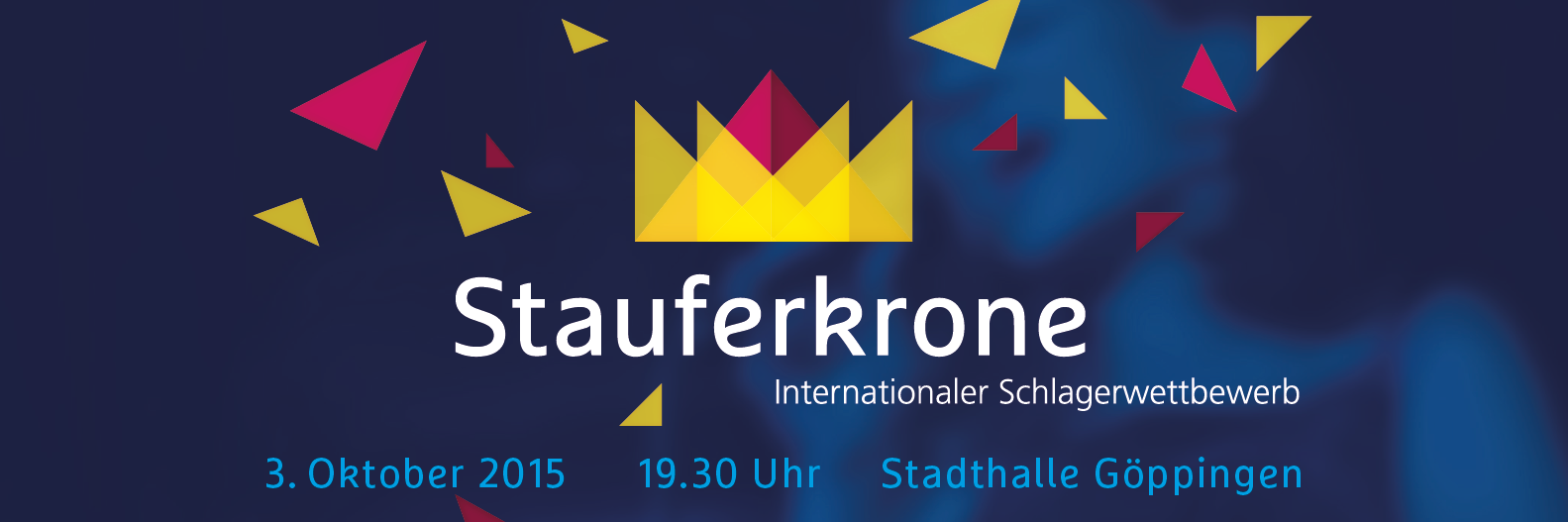 MedieninformationDie JurorenWer erhält die Stauferkrone? Diese Frage werden am 3. Oktober die Mitglieder der Jury entscheiden. Das Gremium ist prominent besetzt.Edi Graf ist seit 1983 Musikredakteur beim SWR und moderiert/e zahlreiche Rundfunksendungen, wie zum Beispiel „Musik aus dem Land“ oder die „Volkstümliche Hitparade“, und öffentliche Veranstaltungen. Der 1962 in Friedrichhafen geborene Graf studierte Literaturwissenschaft und Geschichte in Tübingen und machte sich auch als Autor von Hörspielen, Reiseberichten, Kriminalromanen und Kurzkrimis einen Namen.Gitti Götz gehört zusammen mit ihrer Schwester Erika zu den ganz Großen im deutschen Schlagergeschäft. Seit über 40 Jahren steht das Duo auf der Bühne. Allein ihre Hits „Heidi“ und „Aus Böhmen kommt die Musik“ gingen auf 90 Millionen Tonträgern rund um die Welt. Gitti Götz ist seit einigen Jahren auch solistisch unterwegs und stellt dabei ihre musikalische Vielseitigkeit unter Beweis.Günther Behrle war in den 1970er Jahren zunächst Komponist und Texter. Der gebürtige Regensburger Er schrieb zahlreicher Schlager unter anderem für Peter Alexander, Bata Illic, Chris Roberts oder Mireille Mathieu. In den 1980ern legte er in seiner Arbeit den Schwerpunkt auf die volkstümliche Musik und schrieb u.a.  „Patrona Bavariae“, das, gesungen vom Original Naabtal-Duo ein Millionenhit wurde. Das Duo gewann mit dem Lied auch den Grand Prix der Volksmusik. In den 1990ern war Behrle zeitweise auch als Sänger zu hören. Heute schreibt der 70-Jährige wieder für viele andere Interpreten.Renate Stautner gehört zu den erfolgreichsten Autorinnen in der deutschen Schlagerszene. Mehr als 2500 Titel hat sie bereits veröffentlicht. Sie schrieb und schreibt  für viele bekannte Interpreten, wie zum Beispiel Vico Torriani, Karel Gott, Audrey Landers, Stefan Mross, Maxi Arland, die Schürzenjäger oder die Kastelruther Spatzen. Ihre Lieder belegten erste Plätze in Hitparaden und Wettbewerben. Aber die bei Rosenheim lebende Autorin schreibt auch Musicals und Singspiele, ist Titelgeberin zahlreicher Fernsehsendungen. Ein Augenmerk ihrer Arbeit legt sie auf Lieder für Kinder. Stautner betreibt ihren eigenen Wendelstein-Musikverlag.Peter Seiler arbeitete bereits in den 70er Jahren mit dem legendären Mini-Moog-Synthesizer, gründete die Klassik-Formation „tritonus“ und wirkte als Session-Musiker bei über 100 Schallplattenproduktionen mit. Seine dritte lP-Veröffentlichung „Between the Universes“ wurde für den Deutschen Schallplattenpreis nominiert. Neben seinen Solisten-CDs, bei denen er zugleich als Komponist, Arrangeur, Interpret und  Produzent wirkt, ist Seiler auch als Filmmusik-Komponist aktiv, schrieb auch Musik für Fernsehserien  für Werbespots. Seilers Musik ist nicht nur auf 18 Solo-Alben in 17 Ländern erschienen, sondern  auch auf zahlreichen Samplern gekoppelt und in hunderttausendfacher Auflage verkauft. Seit 2006 ist Seiler Gastdozent an der Popakademie Baden-Württemberg.  Er ist Vorsitzender des Komponistenverbandes Baden-Württemberg.Reiner Oliva ist ein Virtuose auf dem Schlagzeug. Der Eschenbacher (Landkreis Göppingen) ist musikalisch fast überall zu Hause. In zahlreichen Formationen gibt er den Rhythmus vor und ist deshalb auch einem großen Publikum bekannt. Im Landkreis Göppingen gehört er zur Stammbesetzung des „Kaos-plus-Duo“, mit dem er die Eigenart der Schwaben auch als Autor (Musik und Text) aufs Korn nimmt. Oliva ist aber auch Taktgeber bei der Tanzband „Last Nuggets“ oder bei verschiedenen Jazzbands in der Region. Sein Können am Schlagzeug vermittelt er auch an seine Schüler weiter, bei den Wettbewerben von „Jugend musiziert“ sitzt Oliva regelmäßig in der Jury.Jessica Eckhoff wurde in Kirchheim unter Teck geboren. Ihren ersten Gesangsunterricht erhielt sie mit 15 Jahren an der Jugendmusikschule Göppingen. Dem Gesangsstudium an der Staatlichen Hochschule für Musik in Freiburg folgten verschiedene Meisterkurse. Engagements hatte Eckhoff u.a. bei den Ludwigsburger Schlossfestspielen, am Landestheater Schleswig Holstein, am Theater Augsburg, bei den Heidelberger Schlossfestspielen oder am Staatstheater Oldenburg. Regelmäßig singt die Sopranistin Hauptrollen bei den zweijährlich stattfindenden Staufer-Festspielen in Göppingen. Eckhoff präsentiert auch eigene Bühnenshows, wie  zum Beispiel „Hommage an Barbra Streisand“.Kontakt: Maitis Media Verlagsgesellschaft mbH, Fasanenstr.15, 73035 Göppingen, Telefon: 07161/944521, Mail: info@maitis-media.de, Fax: 07161/9830088
Web: www.maitis-media.de – www.stauferkrone.de